COMITE DEPARTEMENTAL DE TIR A L’ARC DU VAL D’OISE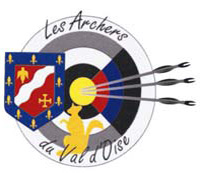 CANDIDATURE au poste de CONTRÔLEUR AUX COMPTESLes demandes de candidatures doivent obligatoirement être adressées par courrier ou courrier électronique, à la secrétaire du Comité.NOM : 						Prénom	: 			Numéro de licence    : 					Club d’appartenance : 										Adresse : 											Adresse électronique :   									N° de téléphone : fixe 				portable					Déclare me porter candidat au poste de contrôleur aux comptes Fait à 					 le 				SIGNATURE